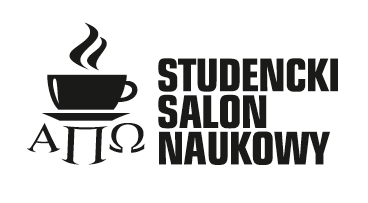 KARTA TYTUŁOWA ZGŁOSZENIA REFERATUSTUDENCKI SALON NAUKOWY 2016Imię i nazwisko uczestnikaKierunek studiów, rok studiówTytuł referatuAdres e-mailTelefon kontaktowyPreferowana sesja (miesiąc);kolejność (1-5)